Dedica eventuale (altrimenti eliminare questa pagina)IndiceIntroduzione/Premessa	31 Titolo capitolo 1	31.1 Titolo paragrafo livello 2	31.1.1Titolo paragrafo livello 3	31.1.1.1 Titolo paragrafo livello 4	31.1.1.2 Titolo paragrafo livello 4	31.1.1.3 Titolo paragrafo livello 4	31.2 Titolo paragrafo livello 2	31.2.1 Titolo paragrafo livello 3	31.2.1.1Titolo paragrafo livello 4	31.2.1.2 Titolo paragrafo livello 4	31.2.1.3 Titolo paragrafo livello 4	3Titolo capitolo 2	32.1 Titolo paragrafo livello 2	32.1.1Titolo paragrafo livello 3	32.1.1.1 Titolo paragrafo livello 4	32.1.1.2  Titolo paragrafo livello 4	32.1.1.3 Titolo paragrafo livello 4	32.2 Titolo paragrafo livello 2	32.2.1 Titolo paragrafo livello 3	32.2.1.1 Titolo paragrafo livello 4	32.2.1.2 Titolo paragrafo livello 4	32.2.1.3 Titolo paragrafo livello 4	3Titolo capitolo 3	33.1 Titolo paragrafo livello 2	33.1.1 Titolo paragrafo livello 3	33.1.1.1 Titolo paragrafo livello 4	33.1.1.2 Titolo paragrafo livello 4	33.1.1.3 Titolo paragrafo livello 4	33.2 Ttolo paragrafo livello 2	33.2.1 Titolo paragrafo livello 3	33.2.1.1 Titolo paragrafo livello 4	33.2.1.2 Titolo paragrafo livello 4	33.2.1.3 Titolo paragrafo livello 4	3Conclusioni	3Appendici (opzionale)	3Riferimenti bibliografici	3Ringraziamenti (opzionale)	3Introduzione/PremessaTesto testo testo Testo testo testo Testo testo testo Testo testo testo Testo testo testo Testo testo testo Testo testo testo Testo testo testo Testo testo testo Testo testo testo 1 Titolo capitolo 1Testo testo testo Testo testo testo testo 1.1 Titolo paragrafo livello 2Esempio di citazione “lunga” (i.e. maggiore di 3 righe):Andare a capo e per la citazione utilizzare lo stile “Citazione”…..Testo testo testo testo Testo testo testo testo Testo testo testo testo Testo testo testo testo testo Testo testo testo testo Testo testo testo testo Testo testo testo testo Testo testo testo testo testo Testo testo testo testo Testo testo testo testo Testo testo testo testo Testo testo 1.1.1Titolo paragrafo livello 3Testo testo testo Testo testo testo testo Testo testo testo testo Testo testo testo testo Testo testo 1.1.1.1 Titolo paragrafo livello 4Testo testo testo Testo testo testo testo Testo testo testo testo Testo testo testo testo Testo testo 1.1.1.2 Titolo paragrafo livello 4Testo testo testo testo Testo testo testo testo Testo testo testo testo Testo testo testo testo Testo 1.1.1.3 Titolo paragrafo livello 4Testo testo testo testo Testo testo testo testo Testo testo testo testo Testo testo testo testo Testo 1.2 Titolo paragrafo livello 2Testo testo testo testo Testo testo testo testo Testo testo testo testo Testo testo testo testo Testo 1.2.1 Titolo paragrafo livello 3Testo testo testo testo Testo testo testo testo Testo testo testo testo Testo testo testo   1.2.1.1Titolo paragrafo livello 4Testo testo testo testo Testo testo testo testo Testo testo testo testo Testo testo testo Testo testo testo 1.2.1.2 Titolo paragrafo livello 4Testo testo testo testo Testo testo testo testo Testo testo testo testo Testo testo testo Testo testo testo 1.2.1.3 Titolo paragrafo livello 4Testo testo testo testo Testo testo testo testo Testo testo testo testo Testo testo testo Testo testo testo Figura 1 all’immagine qui sotto va assegnata lo stile Figura 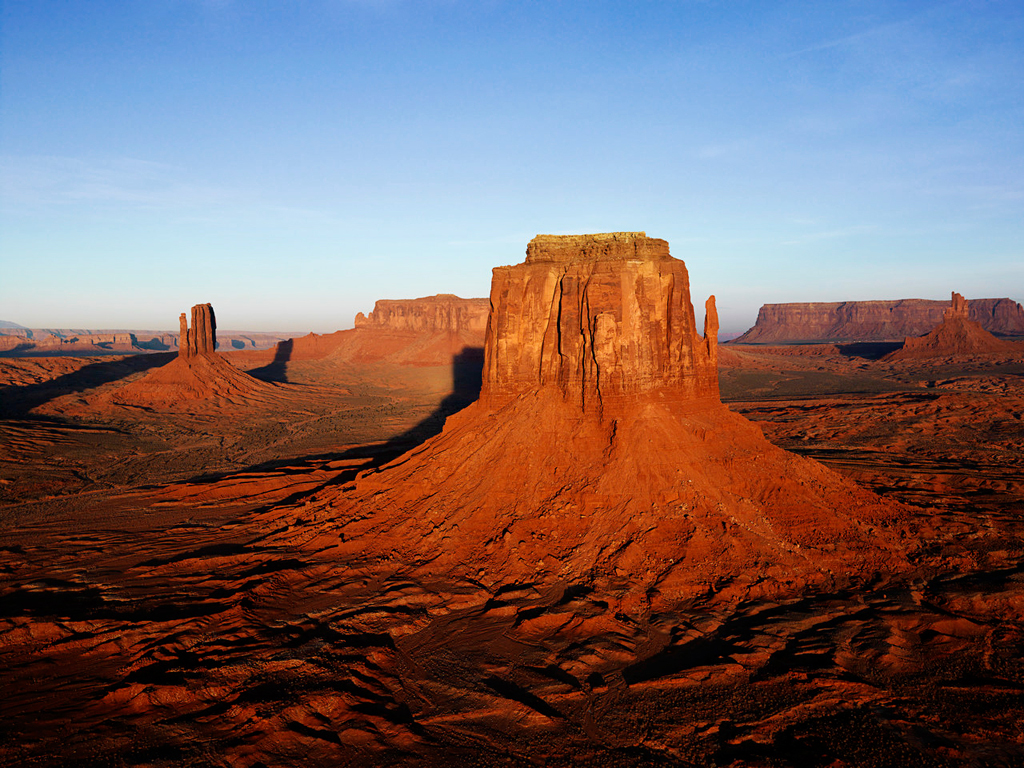 Fonte figura: da non confondere con lo stile della didascaliaTab. 1 Didascalia tabellaFonte tabellaTitolo capitolo 2Testo testo testo Testo testo testo testo Testo testo testo Testo testo testo testo Testo testo testo Testo testo testo testo 2.1 Titolo paragrafo livello 2Testo testo testo Testo testo testo testo Testo testo testo testo Testo testo testo testo Testo testo testo Testo testo testo testo 2.1.1Titolo paragrafo livello 32.1.1.1 Titolo paragrafo livello 4Testo testo testo Testo testo testo testo Testo testo testo testo Testo testo testo testo 2.1.1.2  Titolo paragrafo livello 4Testo testo testo Testo testo testo testo Testo testo testo Testo testo testo testo Testo testo testo Testo testo testo testo Testo testo testo Testo testo testo testo 2.1.1.3 Titolo paragrafo livello 4Testo testo testo Testo testo testo testo Testo testo testo Testo testo testo testo Testo testo testo Testo testo testo testo Testo testo testo Testo testo testo testo 2.2 Titolo paragrafo livello 2Testo testo testo Testo testo testo testo Testo testo testo Testo testo testo testo Testo testo testo Testo testo testo testo Testo testo testo Testo testo testo testo 2.2.1 Titolo paragrafo livello 3Testo testo testo Testo testo testo testo Testo testo testo Testo testo testo testo Testo testo testo Testo testo testo testo Testo testo testo Testo testo testo testo 2.2.1.1 Titolo paragrafo livello 4Testo testo testo Testo testo testo testo Testo testo testo Testo testo testo testo Testo testo testo Testo testo testo testo Testo testo testo Testo testo testo testo 2.2.1.2 Titolo paragrafo livello 4Testo testo testo Testo testo testo testo Testo testo testo Testo testo testo testo Testo testo testo Testo testo testo testo Testo testo testo Testo testo testo testo 2.2.1.3 Titolo paragrafo livello 4Testo testo testo Testo testo testo testo Testo testo testo Testo testo testo testo Testo testo testo Testo testo testo testo Testo testo testo Testo testo testo testo Titolo capitolo 3Testo testo testo Testo testo testo  Testo testo testo  Testo testo testo Testo testo testo Testo testo testo3.1 Titolo paragrafo livello 2Testo testo testo Testo testo testo  Testo testo testo  Testo testo testo Testo testo testo Testo testo testo3.1.1 Titolo paragrafo livello 3Testo testo testo Testo testo testo  Testo testo testo  Testo testo testo Testo testo testo Testo testo testo Testo testo testo  Testo testo testo  Testo testo testo Testo testo testo3.1.1.1 Titolo paragrafo livello 4Testo testo testo Testo testo testo  Testo testo testo  Testo testo testo Testo testo testoTesto testo testo Testo testo testo  Testo testo testo  Testo testo testo Testo testo testo3.1.1.2 Titolo paragrafo livello 4Testo testo testo Testo testo testo  Testo testo testo  Testo testo testo Testo testo testoTesto testo testo Testo testo testo  Testo testo testo  Testo testo testo Testo testo testo3.1.1.3 Titolo paragrafo livello 4Testo testo testo Testo testo testo  Testo testo testo  Testo testo testo Testo testo testoTesto testo testo Testo testo testo  Testo testo testo  Testo testo testo Testo testo testo3.2 Ttolo paragrafo livello 2Testo testo testo Testo testo testo  Testo testo testo  Testo testo testo Testo testo testo3.2.1 Titolo paragrafo livello 3Testo testo testo Testo testo testo testo Testo testo testo testo Testo testo testo testo Testo testo testo Testo testo testo  Testo testo testo  Testo testo testo Testo testo testo3.2.1.1 Titolo paragrafo livello 4Testo testo testo Testo testo testo testo Testo testo testo testo Testo testo testo testo Testo testo testo Testo testo testo  Testo testo testo  Testo testo testo Testo testo testo3.2.1.2 Titolo paragrafo livello 4Testo testo testo Testo testo testo testo Testo testo testo testo Testo testo testo testo Testo testo testo Testo testo testo  Testo testo testo  Testo testo testo Testo testo testo3.2.1.3 Titolo paragrafo livello 4Testo testo testo Testo testo testo testo Testo testo testo testo Testo testo testo testo Testo testo testo Testo testo testo  Testo testo testo  Testo testo testo Testo testo testoConclusioniTesto teso testo Testo teso testo Testo teso testo Testo teso testo Testo teso testo Testo testo testo Testo testo testo  Testo testo testo  Testo testo testo Testo testo testoAppendici (opzionale)Riferimenti bibliograficiTutti i metodi per la compilazione della bibliografia sono indicati nel documento online Indicazioni tecniche per la redazione e la stampa della tesi Ringraziamenti (opzionale)